УТВЕРЖДЕН
постановлением Правительства
Российской Федерации
от 29 июля 2013 года № 643
Типовой договор горячего водоснабженияI. Предмет договораII. Срок и режим подачи (потребления) горячей воды, установленная мощность6. Дата начала подачи горячей воды "___"________20___г.7. Организация, осуществляющая горячее водоснабжение, и абонент обязуются соблюдать режим подачи горячей воды в точке подключения (технологического присоединения) согласно приложению № 4.III. Тарифы, сроки и порядок оплаты по договоруIV. Права и обязанности сторон13. Организация, осуществляющая горячее водоснабжение, обязана:а) обеспечивать эксплуатацию объектов централизованной системы горячего водоснабжения, в том числе водопроводных сетей, по которым осуществляется транспортировка горячей воды, принадлежащих организации, осуществляющей горячее водоснабжение, на праве собственности или ином законном основании и (или) находящихся в границах эксплуатационной ответственности такой организации в соответствии с требованиями нормативно-технических документов;б) обеспечивать бесперебойный режим подачи горячей воды в точке подключения (технологического присоединения), предусмотренный приложением № 4 к настоящему договору, кроме случаев временного прекращения или ограничения горячего водоснабжения, предусмотренных Федеральным законом "О водоснабжении и водоотведении";в) не допускать ухудшения качества питьевой воды ниже показателей, установленных законодательством Российской Федерации в сфере обеспечения санитарно-эпидемиологического благополучия населения;г) осуществлять допуск к эксплуатации приборов учета (узлов учета) горячей воды;д) проводить производственный контроль качества горячей воды, в том числе температуры подачи горячей воды;е) уведомлять абонента о временном прекращении или ограничении горячего водоснабжения в порядке, предусмотренном настоящим договором;ж) принимать необходимые меры по своевременной ликвидации последствий аварий и инцидентов на объектах централизованной системы горячего водоснабжения, в том числе на водопроводных сетях, по которым осуществляется транспортировка горячей воды, принадлежащих организации, осуществляющей горячее водоснабжение, на праве собственности или ином законном основании и (или) находящихся в границах эксплуатационной ответственности такой организации, в порядке и сроки, которые установлены нормативно-техническими документами, а также меры по возобновлению действия таких объектов и сетей с соблюдением требований законодательства Российской Федерации в сфере обеспечения санитарно-эпидемиологического благополучия населения и технического регулирования;з) уведомлять абонента в случае передачи прав владения на объекты централизованных систем горячего водоснабжения, в том числе на водопроводные сети горячего водоснабжения, и (или) пользования такими сетями и объектами третьим лицам, об изменении наименования, организационно-правовой формы, местонахождения, а также иных сведений, которые могут повлиять на исполнение настоящего договора, в течение 5 рабочих дней со дня такого изменения.14. Организация, осуществляющая горячее водоснабжение, имеет право:а) осуществлять контроль за правильностью учета объемов поданной абоненту горячей воды;б) осуществлять контроль за фактами самовольного пользования и (или) самовольного подключения (технологического присоединения) абонента к централизованным системам горячего водоснабжения путем обхода потребителей и (или) визуального осмотра объекта по месту расположения, а также принимать меры по предотвращению самовольного пользования и (или) самовольного подключения (технологического присоединения) абонента к централизованным системам горячего водоснабжения;в) временно прекращать или ограничивать горячее водоснабжение в случаях, установленных законодательством Российской Федерации;г) осуществлять доступ к сетям горячего водоснабжения, местам отбора проб горячей воды, приборам учета (узлам учета), принадлежащим абоненту, для контрольного снятия показаний приборов учета (узлов учета), в том числе с использованием систем дистанционного снятия показаний, а также для осмотра сетей горячего водоснабжения и оборудования в случаях и порядке, которые предусмотрены разделом VI настоящего договора;д) требовать от абонента поддержания в точке подключения (технологического присоединения) режима потребления горячей воды, предусмотренного приложением № 4 к настоящему договору.15. Абонент обязан:а) обеспечить эксплуатацию сетей горячего водоснабжения и объектов, на которых осуществляется потребление горячей воды, принадлежащих абоненту на праве собственности или ином законном основании и (или) находящихся в границах его эксплуатационной ответственности, а также замену и поверку принадлежащих абоненту приборов учета в соответствии с правилами организации коммерческого учета воды, сточных вод;б) обеспечить сохранность пломб и знаков поверки на приборах учета (узлах учета), кранах и задвижках на их обводах и других устройствах, находящихся в границах эксплуатационной ответственности абонента. Нарушение сохранности пломб (в том числе их отсутствие) влечет за собой применение расчетного способа при определении количества полученной за определенный период горячей воды в порядке, предусмотренном законодательством Российской Федерации;в) обеспечить учет поданной (полученной) горячей воды в соответствии с порядком, установленным разделом V настоящего договора и правилами организации коммерческого учета воды, сточных вод;г) соблюдать установленный договором режим потребления горячей воды, не увеличивать размер подключенной нагрузки;д) производить оплату горячего водоснабжения в порядке, размере и в сроки, которые определены настоящим договором;е) обеспечить доступ представителям организации, осуществляющей горячее водоснабжение, или по ее указанию представителям иной организации к приборам учета (узлам учета), местам отбора проб горячей воды, расположенным в зоне эксплуатационной ответственности абонента, для проверки представляемых абонентом сведений в случаях и порядке, которые предусмотрены разделом VI настоящего договора;ж) обеспечить доступ представителям организации, осуществляющей горячее водоснабжение, или по ее указанию представителям иной организации к сетям горячего водоснабжения, приборам учета (узлам учета), находящимся в границах эксплуатационной ответственности абонента, для осмотра и проведения эксплуатационных работ;з) в случае передачи прав владения и (или) предоставления прав пользования объектом, подключенным к централизованной системе горячего водоснабжения, третьим лицам, изменении абонентом наименования и местонахождения (адреса), а также иных сведений, которые могут повлиять на исполнение настоящего договора, уведомить организацию, осуществляющую горячее водоснабжение, в течение 5 рабочих дней со дня такого изменения;и) незамедлительно сообщать организации, осуществляющей горячее водоснабжение, обо всех авариях и инцидентах на объектах, в том числе сетях горячего водоснабжения, на которых осуществляется потребление горячей воды, и приборах учета (узлах учета), находящихся в границах его эксплуатационной ответственности;к) в случае увеличения подключенной тепловой нагрузки (мощности) для целей горячего водоснабжения сверх мощности, предусмотренной настоящим договором, но необходимой для осуществления горячего водоснабжения абонента, обратиться в организацию, осуществляющую горячее водоснабжение, для заключения договора о подключении (технологическом присоединении) к централизованной системе горячего водоснабжения в установленном порядке;л) установить приборы учета (оборудовать узлы учета), в случае отсутствия таковых на дату заключения настоящего договора.16. Абонент имеет право:а) требовать от организации, осуществляющей горячее водоснабжение, поддержания в точке подключения (технологического присоединения) режима подачи горячей воды, предусмотренного приложением № 4 к настоящему договору;б) получать информацию о качестве горячей воды;в) присутствовать при проверках объектов централизованной системы горячего водоснабжения, в том числе приборов учета (узлов учета), принадлежащих абоненту, проводимых представителями организации или по ее указанию представителями иной организации;г) осуществлять проверку качества горячей воды, в том числе температуры горячей воды;д) предоставлять иным абонентам и организациям, осуществляющим транспортировку горячей воды, возможность подключения (технологического присоединения) к сетям горячего водоснабжения и (или) объектам, на которых осуществляется потребление горячей воды, принадлежащим на законном основании абоненту, при наличии согласования с организацией, осуществляющей горячее водоснабжение;е) расторгнуть настоящий договор в случаях, установленных законодательством Российской Федерации и настоящим договором.V. Порядок осуществления учета поданной (полученной) горячей водыVI. Порядок обеспечения абонентом доступа организации, осуществляющей горячее водоснабжение, к сетям горячего водоснабжения, местам отбора проб горячей воды и приборам учета (узлам учета)23. Абонент обязан обеспечить доступ представителям организации, осуществляющей горячее водоснабжение, или по ее указанию представителям иной организации к сетям горячего водоснабжения, приборам учета (узлам учета), местам отбора проб горячей воды, находящимся в границах ее эксплуатационной ответственности, в целях:а) проверки исправности приборов учета (узлов учета), сохранности контрольных пломб и снятия показаний приборов учета и контроля за снятыми абонентом показаниями приборов учета;б) опломбирования приборов учета (узлов учета);в) определения качества поданной (полученной) горячей воды путем отбора проб;г) обслуживания сетей горячего водоснабжения и оборудования, находящихся на границе эксплуатационной ответственности организации, осуществляющей горячее водоснабжение.24. Абонент извещается о проведении проверки приборов учета (узлов учета), сохранности контрольных пломб, снятия показаний, контроля за снятыми абонентом показаниями, определения качества поданной (полученной) горячей воды в порядке, установленном законодательством Российской Федерации.25. Уполномоченные представители организации, осуществляющей горячее водоснабжение, или представители иной организации допускаются к сетям горячего водоснабжения, приборам учета (узлам учета), местам отбора проб при наличии служебного удостоверения (доверенности).26. В случае отказа в допуске организации, осуществляющей горячее водоснабжение, или представителей иной организации к приборам учета (узлам учета) такие приборы учета (узлы учета) признаются неисправными. В таком случае применяется расчетный метод определения количества поданной (полученной) горячей воды за расчетный период.VII. Порядок контроля качества горячей воды27. Контроль качества подаваемой горячей воды осуществляется в соответствии с законодательством Российской Федерации в области обеспечения санитарно-эпидемиологического благополучия населения:а) по инициативе и за счет абонента;б) на основании программы производственного контроля качества горячей воды организации, осуществляющей горячее водоснабжение;в) при осуществлении федерального государственного санитарно-эпидемиологического контроля уполномоченным территориальным органом федерального органа исполнительной власти.28. Сведения о показателях качества горячей воды и допустимых перерывах в подаче горячей воды предусмотрены приложением № 6.29. Контроль качества горячей воды, подаваемой абоненту с использованием систем горячего водоснабжения, включает в себя отбор проб воды, проведение лабораторных исследований и испытаний на соответствие горячей воды установленным требованиям.30. Отбор проб горячей воды производится с участием представителей организации, осуществляющей горячее водоснабжение, и представителей абонента в порядке, установленном законодательствомРоссийской Федерации.VIII. Условия временного прекращения или ограничения горячего водоснабжения31. Организация, осуществляющая горячее водоснабжение, вправе временно прекратить или ограничить горячее водоснабжение абонента в случаях, установленных Федеральным законом "О водоснабжении и водоотведении", и при условии соблюдения порядка временного прекращения или ограничения горячего водоснабжения, установленного Правилами горячего водоснабжения, утвержденными постановлением Правительства Российской Федерации от 29 июля 2013 года № 642.32. Организация, осуществляющая горячее водоснабжение, в течение 1 суток со дня временного прекращения или ограничения горячего водоснабжения уведомляет о таком прекращении или ограничении абонента и орган местного самоуправления33. Уведомление о временном прекращении или ограничении горячего водоснабжения, а также уведомление о снятии такого прекращения или ограничения и возобновлении горячего водоснабжения направляется абоненту любыми доступными способами (почтовым отправлением, факсограммой, телефонограммой или с использованием информационно-телекоммуникационной сети "Интернет"), позволяющими подтвердить получение такого уведомления абонентом.IX. Ответственность сторон34. За неисполнение или ненадлежащее исполнение обязательств по настоящему договору стороны несут ответственность в соответствии с законодательством Российской Федерации.35. В случае нарушения организацией, осуществляющей горячее водоснабжение, требований к качеству горячей воды абонент вправе потребовать перерасчета размера платы, а также возмещения реального ущерба в соответствии с гражданским законодательством.36. Ответственность организации, осуществляющей горячее водоснабжение, за качество подаваемой горячей воды определяется до границы эксплуатационной ответственности по объектам, в том числе по сетям горячего водоснабжения абонента и организации, осуществляющей горячее водоснабжение, в соответствии с актом разграничения балансовой принадлежности и эксплуатационной ответственности, предусмотренным приложением № 1 к настоящему договору.37. В случае нарушения либо ненадлежащего исполнения абонентом обязательств по оплате настоящего договора организация, осуществляющая горячее водоснабжение, вправе потребовать от абонента уплаты неустойки в размере двукратной ставки рефинансирования (учетной ставки) Центрального банка Российской Федерации, установленной на день предъявления требования от суммы задолженности за каждый день просрочки, а также возмещения реального ущерба в соответствии с гражданским законодательством.X. Порядок урегулирования разногласий по договору, возникающих между абонентом и организацией38. Для урегулирования разногласий, связанных с настоящим договором, между абонентом и организацией, осуществляющей горячее водоснабжение, одна сторона обращается к другой стороне с письменным обращением об урегулировании разногласий с указанием следующих сведений:а) сведения о заявителе (наименование, местонахождение (адрес);б) содержание разногласий;в) сведения об объекте (объектах), в отношении которого возникли разногласия, в том числе его полное наименование, местонахождение и право на объект (объекты), которым обладает абонент;г) копия настоящего договора.39. Сторона, получившая обращение, в течение 5 рабочих дней с даты его поступления обязана его рассмотреть и дать ответ.40. По результатам ответа, предусмотренного пунктом 39 настоящего договора, стороны составляют акт об урегулировании разногласий.41. При отсутствии ответа, предусмотренного пунктом 39 настоящего договора, или в случае невозможности урегулировать разногласия спор разрешается судом.XI. Срок действия договора42. Настоящий договор вступает в силу со дня его подписания сторонами и действует до "____"____________ 20___г., а в части обязательств, не исполненных ко дню окончания срока его действия, - до полного их исполнения сторонами.43. Настоящий договор считается продленным на тот же срок и на тех же условиях, если за 1 месяц до окончания срока его действия ни одна из сторон не заявит о его прекращении или изменении либо о заключении нового договора на иных условиях.XII. Прочие условия44. Стороны обязаны в течение 5 рабочих дней сообщить друг другу об изменении своих наименований, местонахождения (адресов) и платежных реквизитов.45. При исполнении настоящего договора, а также при решении вопросов, не предусмотренных настоящим договором, стороны обязуются руководствоваться законодательством Российской Федерации.46. Любые изменения настоящего договора, а также соглашение о расторжении настоящего договора действительны при условии, что они составлены в письменной форме и подписаны надлежащим образом сторонами.47. Настоящий договор составлен в 2 экземплярах, по 1 экземпляру для каждой стороны.XIII. Адреса и платежные реквизиты сторонПриложение № 1
к типовому договору
горячего водоснабжения
Приложение 1. АКТ разграничения балансовой принадлежности и эксплуатационной ответственностиПриложение № 3
к типовому договору
горячего водоснабженияПриложение 3. СВЕДЕНИЯ об установленной мощности, необходимой для осуществления горячего водоснабжения абонента, в том числе с распределением указанной мощности по каждой точке подключения (технологического присоединения), а также о подключенной нагрузке, в пределах которой организация, осуществляющая горячее водоснабжение, принимает на себя обязательства обеспечить горячее водоснабжение абонентаПриложение № 4
к типовому договору
горячего водоснабженияПриложение 4. РЕЖИМ подачи горячей воды в точке подключения (технологического присоединения)Приложение № 5
к типовому договору
горячего водоснабженияПриложение 5. СВЕДЕНИЯ о приборах учета (узлах учета) и местах отбора проб горячей водыI. Приборы учета (узлы учета) горячей водыII. Места отбора проб горячей водыПримечание. Схема расположения средств измерения и мест отбора проб горячей воды прилагается.Приложение № 6
к типовому договору
горячего водоснабженияПриложение 6. СВЕДЕНИЯ о показателях качества горячей воды и допустимых перерывах в подаче горячей водыI. Показатели качества горячей водыII. Допустимые перерывы в подаче горячей воды""20_____ г.20_____ г.(место заключения договора)(место заключения договора)(место заключения договора),(наименование организации)(наименование организации)(наименование организации)(наименование организации)(наименование организации)(наименование организации)(наименование организации)именуемое в дальнейшем организацией, осуществляющей горячее водоснабжение, в лицеименуемое в дальнейшем организацией, осуществляющей горячее водоснабжение, в лицеименуемое в дальнейшем организацией, осуществляющей горячее водоснабжение, в лицеименуемое в дальнейшем организацией, осуществляющей горячее водоснабжение, в лицеименуемое в дальнейшем организацией, осуществляющей горячее водоснабжение, в лицеименуемое в дальнейшем организацией, осуществляющей горячее водоснабжение, в лицеименуемое в дальнейшем организацией, осуществляющей горячее водоснабжение, в лице,(наименование должности, фамилия, имя, отчество)(наименование должности, фамилия, имя, отчество)(наименование должности, фамилия, имя, отчество)(наименование должности, фамилия, имя, отчество)(наименование должности, фамилия, имя, отчество)(наименование должности, фамилия, имя, отчество)(наименование должности, фамилия, имя, отчество)действующего на основаниидействующего на основании,(положение, устав, доверенность - указать нужное)(положение, устав, доверенность - указать нужное)(положение, устав, доверенность - указать нужное)(положение, устав, доверенность - указать нужное)(положение, устав, доверенность - указать нужное)с одной стороны, и,(наименование организации)(наименование организации)(наименование организации)(наименование организации)(наименование организации)(наименование организации)именуемое в дальнейшем абонент, в лицеименуемое в дальнейшем абонент, в лицеименуемое в дальнейшем абонент, в лицеименуемое в дальнейшем абонент, в лицеименуемое в дальнейшем абонент, в лицеименуемое в дальнейшем абонент, в лицеименуемое в дальнейшем абонент, в лице,(фамилия, имя, отчество, паспортные данные - в случае заключения договора со стороны абонента физическим лицом; должность, фамилия, имя, отчество - в случае заключения договора горячего водоснабжения со стороны абонента юридическим лицом)(фамилия, имя, отчество, паспортные данные - в случае заключения договора со стороны абонента физическим лицом; должность, фамилия, имя, отчество - в случае заключения договора горячего водоснабжения со стороны абонента юридическим лицом)(фамилия, имя, отчество, паспортные данные - в случае заключения договора со стороны абонента физическим лицом; должность, фамилия, имя, отчество - в случае заключения договора горячего водоснабжения со стороны абонента юридическим лицом)(фамилия, имя, отчество, паспортные данные - в случае заключения договора со стороны абонента физическим лицом; должность, фамилия, имя, отчество - в случае заключения договора горячего водоснабжения со стороны абонента юридическим лицом)(фамилия, имя, отчество, паспортные данные - в случае заключения договора со стороны абонента физическим лицом; должность, фамилия, имя, отчество - в случае заключения договора горячего водоснабжения со стороны абонента юридическим лицом)(фамилия, имя, отчество, паспортные данные - в случае заключения договора со стороны абонента физическим лицом; должность, фамилия, имя, отчество - в случае заключения договора горячего водоснабжения со стороны абонента юридическим лицом)(фамилия, имя, отчество, паспортные данные - в случае заключения договора со стороны абонента физическим лицом; должность, фамилия, имя, отчество - в случае заключения договора горячего водоснабжения со стороны абонента юридическим лицом)действующего на основаниидействующего на основании,(положение, устав, доверенность - указать нужное в случае заключения договора горячего водоснабжения со стороны абонента юридическим лицом)(положение, устав, доверенность - указать нужное в случае заключения договора горячего водоснабжения со стороны абонента юридическим лицом)(положение, устав, доверенность - указать нужное в случае заключения договора горячего водоснабжения со стороны абонента юридическим лицом)(положение, устав, доверенность - указать нужное в случае заключения договора горячего водоснабжения со стороны абонента юридическим лицом)(положение, устав, доверенность - указать нужное в случае заключения договора горячего водоснабжения со стороны абонента юридическим лицом)с другой стороны, именуемые в дальнейшем сторонами, заключили настоящий договор о нижеследующем:с другой стороны, именуемые в дальнейшем сторонами, заключили настоящий договор о нижеследующем:с другой стороны, именуемые в дальнейшем сторонами, заключили настоящий договор о нижеследующем:с другой стороны, именуемые в дальнейшем сторонами, заключили настоящий договор о нижеследующем:с другой стороны, именуемые в дальнейшем сторонами, заключили настоящий договор о нижеследующем:с другой стороны, именуемые в дальнейшем сторонами, заключили настоящий договор о нижеследующем:с другой стороны, именуемые в дальнейшем сторонами, заключили настоящий договор о нижеследующем:с другой стороны, именуемые в дальнейшем сторонами, заключили настоящий договор о нижеследующем:     1. Организация, осуществляющая горячее водоснабжение, обязуется подавать абоненту через присоединенную водопроводную сеть горячую воду из закрытых централизованных систем горячего водоснабжения установленного качества и в установленном объеме в соответствии с режимом ее подачи, определенном договором, а абонент обязуется оплачивать принятую горячую воду и соблюдать предусмотренный договором режим потребления, обеспечивать безопасность эксплуатации находящихся в его ведении сетей горячего водоснабжения и исправность приборов учета (узлов учета) и оборудования, связанного с потреблением горячей воды.
     
     2. Границы балансовой принадлежности объектов закрытой централизованной системы горячего водоснабжения абонента и организации, осуществляющей горячее водоснабжение, и эксплуатационной ответственности указанных объектов определяются в соответствии с актом разграничения балансовой принадлежности и эксплуатационной ответственности, предусмотренным приложением № 1.
     
     3. Акт разграничения балансовой принадлежности и эксплуатационной ответственности, предусмотренный приложением № 1 к настоящему договору, подлежит подписанию при заключении настоящего договора и является его неотъемлемой частью.
     
     4. Сведения об установленной мощности, необходимой для осуществления горячего водоснабжения абонента, в том числе с распределением указанной мощности по каждой точке подключения (технологического присоединения), а также о подключенной нагрузке, в пределах которой организация, осуществляющая горячее водоснабжение, принимает на себя обязательства обеспечить горячее водоснабжение абонента, приведены в приложении № 3.
          1. Организация, осуществляющая горячее водоснабжение, обязуется подавать абоненту через присоединенную водопроводную сеть горячую воду из закрытых централизованных систем горячего водоснабжения установленного качества и в установленном объеме в соответствии с режимом ее подачи, определенном договором, а абонент обязуется оплачивать принятую горячую воду и соблюдать предусмотренный договором режим потребления, обеспечивать безопасность эксплуатации находящихся в его ведении сетей горячего водоснабжения и исправность приборов учета (узлов учета) и оборудования, связанного с потреблением горячей воды.
     
     2. Границы балансовой принадлежности объектов закрытой централизованной системы горячего водоснабжения абонента и организации, осуществляющей горячее водоснабжение, и эксплуатационной ответственности указанных объектов определяются в соответствии с актом разграничения балансовой принадлежности и эксплуатационной ответственности, предусмотренным приложением № 1.
     
     3. Акт разграничения балансовой принадлежности и эксплуатационной ответственности, предусмотренный приложением № 1 к настоящему договору, подлежит подписанию при заключении настоящего договора и является его неотъемлемой частью.
     
     4. Сведения об установленной мощности, необходимой для осуществления горячего водоснабжения абонента, в том числе с распределением указанной мощности по каждой точке подключения (технологического присоединения), а также о подключенной нагрузке, в пределах которой организация, осуществляющая горячее водоснабжение, принимает на себя обязательства обеспечить горячее водоснабжение абонента, приведены в приложении № 3.
          1. Организация, осуществляющая горячее водоснабжение, обязуется подавать абоненту через присоединенную водопроводную сеть горячую воду из закрытых централизованных систем горячего водоснабжения установленного качества и в установленном объеме в соответствии с режимом ее подачи, определенном договором, а абонент обязуется оплачивать принятую горячую воду и соблюдать предусмотренный договором режим потребления, обеспечивать безопасность эксплуатации находящихся в его ведении сетей горячего водоснабжения и исправность приборов учета (узлов учета) и оборудования, связанного с потреблением горячей воды.
     
     2. Границы балансовой принадлежности объектов закрытой централизованной системы горячего водоснабжения абонента и организации, осуществляющей горячее водоснабжение, и эксплуатационной ответственности указанных объектов определяются в соответствии с актом разграничения балансовой принадлежности и эксплуатационной ответственности, предусмотренным приложением № 1.
     
     3. Акт разграничения балансовой принадлежности и эксплуатационной ответственности, предусмотренный приложением № 1 к настоящему договору, подлежит подписанию при заключении настоящего договора и является его неотъемлемой частью.
     
     4. Сведения об установленной мощности, необходимой для осуществления горячего водоснабжения абонента, в том числе с распределением указанной мощности по каждой точке подключения (технологического присоединения), а также о подключенной нагрузке, в пределах которой организация, осуществляющая горячее водоснабжение, принимает на себя обязательства обеспечить горячее водоснабжение абонента, приведены в приложении № 3.
          5. Местом исполнения обязательств по договору является.(указать место исполнения обязательств по договору)     8. Оплата по договору осуществляется абонентом по двухкомпонентному тарифу на горячую воду (горячее водоснабжение), устанавливаемому в соответствии с Основами ценообразования в сфере водоснабжения и водоотведения, утвержденными постановлением Правительства Российской Федерации от 13 мая 2013 года № 406.
     
     Двухкомпонентный тариф на горячую воду (горячее водоснабжение), установленный на момент заключения договора, составляет:
     
     компонент на холодную воду - ______ (руб./м и (или) руб./м/час); 
     
     компонент на тепловую энергию - _____ (руб./Гкал и (или) руб./Гкал/час).

     9. За расчетный период для оплаты по договору принимается 1 календарный месяц.

     10. Абонент оплачивает полученную горячую воду в объеме потребленной горячей воды до 10-го числа месяца, следующего за расчетным, на основании счетов-фактур, выставляемых к оплате организацией, осуществляющей горячее водоснабжение, не позднее 5-го числа месяца, следующего за расчетным. Датой оплаты считается дата поступления денежных средств на расчетный счет организации, осуществляющей горячее водоснабжение.

     11. При размещении приборов учета (узлов учета) не на границе балансовой принадлежности величина потерь горячей воды, возникающих на участке сети от границы балансовой принадлежности до места установки приборов учета (узлов учета), составляет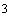      8. Оплата по договору осуществляется абонентом по двухкомпонентному тарифу на горячую воду (горячее водоснабжение), устанавливаемому в соответствии с Основами ценообразования в сфере водоснабжения и водоотведения, утвержденными постановлением Правительства Российской Федерации от 13 мая 2013 года № 406.
     
     Двухкомпонентный тариф на горячую воду (горячее водоснабжение), установленный на момент заключения договора, составляет:
     
     компонент на холодную воду - ______ (руб./м и (или) руб./м/час); 
     
     компонент на тепловую энергию - _____ (руб./Гкал и (или) руб./Гкал/час).

     9. За расчетный период для оплаты по договору принимается 1 календарный месяц.

     10. Абонент оплачивает полученную горячую воду в объеме потребленной горячей воды до 10-го числа месяца, следующего за расчетным, на основании счетов-фактур, выставляемых к оплате организацией, осуществляющей горячее водоснабжение, не позднее 5-го числа месяца, следующего за расчетным. Датой оплаты считается дата поступления денежных средств на расчетный счет организации, осуществляющей горячее водоснабжение.

     11. При размещении приборов учета (узлов учета) не на границе балансовой принадлежности величина потерь горячей воды, возникающих на участке сети от границы балансовой принадлежности до места установки приборов учета (узлов учета), составляет(указать величину потерь горячей воды)Величина потерь горячей воды подлежит оплате в порядке, предусмотренном пунктом 10 настоящего договора, дополнительно к оплате объема потребленной горячей воды в расчетном периоде.
     
     12. Сверка расчетов по настоящему договору проводится между организацией, осуществляющей горячее водоснабжение, и абонентом не реже 1 раза в год либо по инициативе одной из сторон, но не чаще 1 раза в квартал, путем составления и подписания сторонами акта сверки расчетов. Сторона, инициирующая проведение сверки расчетов по настоящему договору, составляет и направляет в адрес другой стороны акт сверки расчетов в 2 экземплярах. Срок подписания акта устанавливается в течение 3 рабочих дней с даты его получения. Акт сверки расчетов считается согласованным обеими сторонами в случае неполучения ответа в течение 10 рабочих дней после его направления стороне.Величина потерь горячей воды подлежит оплате в порядке, предусмотренном пунктом 10 настоящего договора, дополнительно к оплате объема потребленной горячей воды в расчетном периоде.
     
     12. Сверка расчетов по настоящему договору проводится между организацией, осуществляющей горячее водоснабжение, и абонентом не реже 1 раза в год либо по инициативе одной из сторон, но не чаще 1 раза в квартал, путем составления и подписания сторонами акта сверки расчетов. Сторона, инициирующая проведение сверки расчетов по настоящему договору, составляет и направляет в адрес другой стороны акт сверки расчетов в 2 экземплярах. Срок подписания акта устанавливается в течение 3 рабочих дней с даты его получения. Акт сверки расчетов считается согласованным обеими сторонами в случае неполучения ответа в течение 10 рабочих дней после его направления стороне.     17. Для учета поданной (полученной) абоненту горячей воды используются средства измерения.
     
     18. Сведения о приборах учета (узлах учета) и местах отбора проб горячей воды содержатся в приложении № 5.     17. Для учета поданной (полученной) абоненту горячей воды используются средства измерения.
     
     18. Сведения о приборах учета (узлах учета) и местах отбора проб горячей воды содержатся в приложении № 5.     17. Для учета поданной (полученной) абоненту горячей воды используются средства измерения.
     
     18. Сведения о приборах учета (узлах учета) и местах отбора проб горячей воды содержатся в приложении № 5.     17. Для учета поданной (полученной) абоненту горячей воды используются средства измерения.
     
     18. Сведения о приборах учета (узлах учета) и местах отбора проб горячей воды содержатся в приложении № 5.     19. Коммерческий учет поданной горячей воды обеспечивает.(указать одну из сторон договора)(указать одну из сторон договора)     20. Объем поданной (полученной) горячей воды определяется стороной, осуществляющей коммерческий учет сточных вод, исходя из объема потребления горячей воды и тепловой энергии в составе горячей воды согласно показаниям приборов учета или расчетным способом в случаях, предусмотренных Федеральным законом "О водоснабжении и водоотведении".
     
     21. Абонент снимает показания приборов учета объемов потребления горячей воды на последнее число расчетного периода, установленного настоящим договором, вносит показания приборов учета в журнал учета потребления горячей воды и передает указанные сведения в     20. Объем поданной (полученной) горячей воды определяется стороной, осуществляющей коммерческий учет сточных вод, исходя из объема потребления горячей воды и тепловой энергии в составе горячей воды согласно показаниям приборов учета или расчетным способом в случаях, предусмотренных Федеральным законом "О водоснабжении и водоотведении".
     
     21. Абонент снимает показания приборов учета объемов потребления горячей воды на последнее число расчетного периода, установленного настоящим договором, вносит показания приборов учета в журнал учета потребления горячей воды и передает указанные сведения в     20. Объем поданной (полученной) горячей воды определяется стороной, осуществляющей коммерческий учет сточных вод, исходя из объема потребления горячей воды и тепловой энергии в составе горячей воды согласно показаниям приборов учета или расчетным способом в случаях, предусмотренных Федеральным законом "О водоснабжении и водоотведении".
     
     21. Абонент снимает показания приборов учета объемов потребления горячей воды на последнее число расчетного периода, установленного настоящим договором, вносит показания приборов учета в журнал учета потребления горячей воды и передает указанные сведения в     20. Объем поданной (полученной) горячей воды определяется стороной, осуществляющей коммерческий учет сточных вод, исходя из объема потребления горячей воды и тепловой энергии в составе горячей воды согласно показаниям приборов учета или расчетным способом в случаях, предусмотренных Федеральным законом "О водоснабжении и водоотведении".
     
     21. Абонент снимает показания приборов учета объемов потребления горячей воды на последнее число расчетного периода, установленного настоящим договором, вносит показания приборов учета в журнал учета потребления горячей воды и передает указанные сведения ворганизацию, осуществляющую горячее водоснабжение, не позднееорганизацию, осуществляющую горячее водоснабжение, не позднее.(указать дату)     22. Передача абонентом показаний приборов учета организации, осуществляющей горячее водоснабжение, производится любыми доступными способами (почтовым отправлением, телеграммой, факсограммой, телефонограммой или с использованием информационно-телекоммуникационной сети "Интернет"), позволяющими подтвердить получение показаний приборов учета организацией, осуществляющей горячее водоснабжение.     22. Передача абонентом показаний приборов учета организации, осуществляющей горячее водоснабжение, производится любыми доступными способами (почтовым отправлением, телеграммой, факсограммой, телефонограммой или с использованием информационно-телекоммуникационной сети "Интернет"), позволяющими подтвердить получение показаний приборов учета организацией, осуществляющей горячее водоснабжение.     22. Передача абонентом показаний приборов учета организации, осуществляющей горячее водоснабжение, производится любыми доступными способами (почтовым отправлением, телеграммой, факсограммой, телефонограммой или с использованием информационно-телекоммуникационной сети "Интернет"), позволяющими подтвердить получение показаний приборов учета организацией, осуществляющей горячее водоснабжение.     22. Передача абонентом показаний приборов учета организации, осуществляющей горячее водоснабжение, производится любыми доступными способами (почтовым отправлением, телеграммой, факсограммой, телефонограммой или с использованием информационно-телекоммуникационной сети "Интернет"), позволяющими подтвердить получение показаний приборов учета организацией, осуществляющей горячее водоснабжение..(указать орган местного самоуправления поселения, городского округа)Организация, осуществляющая горячее водоснабжениеОрганизация, осуществляющая горячее водоснабжениеОрганизация, осуществляющая горячее водоснабжениеОрганизация, осуществляющая горячее водоснабжениеОрганизация, осуществляющая горячее водоснабжениеОрганизация, осуществляющая горячее водоснабжениеОрганизация, осуществляющая горячее водоснабжениеОрганизация, осуществляющая горячее водоснабжениеОрганизация, осуществляющая горячее водоснабжениеОрганизация, осуществляющая горячее водоснабжениеОрганизация, осуществляющая горячее водоснабжениеАбонентАбонентАбонентАбонентАбонентАбонентАбонентАбонентАбонентАбонентМестонахождениеМестонахождениеМестонахождениеМестонахождениеМестонахождениеМестонахождениеМестонахождениеМестонахождениеМестонахождениеМестонахождениеМестонахождениеОГРНОГРНОГРНОГРНОГРНОГРНОГРН(указать в случае заключения договора юридическим лицом)(указать в случае заключения договора юридическим лицом)(указать в случае заключения договора юридическим лицом)(указать в случае заключения договора юридическим лицом)(указать в случае заключения договора юридическим лицом)(указать в случае заключения договора юридическим лицом)(указать в случае заключения договора юридическим лицом)паспорт Nпаспорт Nпаспорт Nпаспорт Nвыданвыданвыдан(указать в случае заключения договора физическим лицом)(указать в случае заключения договора физическим лицом)(указать в случае заключения договора физическим лицом)(указать в случае заключения договора физическим лицом)(указать в случае заключения договора физическим лицом)(указать в случае заключения договора физическим лицом)(указать в случае заключения договора физическим лицом)Платежные реквизиты:Платежные реквизиты:Платежные реквизиты:Платежные реквизиты:Платежные реквизиты:Платежные реквизиты:Платежные реквизиты:Платежные реквизиты:Платежные реквизиты:Платежные реквизиты:Платежные реквизиты:Платежные реквизиты:Платежные реквизиты:Платежные реквизиты:Платежные реквизиты:Платежные реквизиты:Платежные реквизиты:Платежные реквизиты:Платежные реквизиты:Платежные реквизиты:Платежные реквизиты:р/ср/ср/ср/сввввк/ск/ск/ск/сБИКБИКБИКБИКИННИННКППКППИННИННКППКППМ.П.М.П.М.П.М.П.М.П.М.П.М.П.М.П.М.П.М.П.М.П.М.П.М.П.М.П.М.П.М.П.М.П.М.П.М.П.М.П.М.П."""2020г.""2020г.(дата подписания организацией, осуществляющей горячее водоснабжение)(дата подписания организацией, осуществляющей горячее водоснабжение)(дата подписания организацией, осуществляющей горячее водоснабжение)(дата подписания организацией, осуществляющей горячее водоснабжение)(дата подписания организацией, осуществляющей горячее водоснабжение)(дата подписания организацией, осуществляющей горячее водоснабжение)(дата подписания организацией, осуществляющей горячее водоснабжение)(дата подписания организацией, осуществляющей горячее водоснабжение)(дата подписания организацией, осуществляющей горячее водоснабжение)(дата подписания организацией, осуществляющей горячее водоснабжение)(дата подписания организацией, осуществляющей горячее водоснабжение)(дата подписания абонентом)(дата подписания абонентом)(дата подписания абонентом)(дата подписания абонентом)(дата подписания абонентом)(дата подписания абонентом)(дата подписания абонентом)(дата подписания абонентом)(дата подписания абонентом)(дата подписания абонентом)(наименование должности уполномоченного лица организации, осуществляющей горячее водоснабжение)(наименование должности уполномоченного лица организации, осуществляющей горячее водоснабжение)(наименование должности уполномоченного лица организации, осуществляющей горячее водоснабжение)(наименование должности уполномоченного лица организации, осуществляющей горячее водоснабжение)(наименование должности уполномоченного лица организации, осуществляющей горячее водоснабжение)(наименование должности уполномоченного лица организации, осуществляющей горячее водоснабжение)(наименование должности уполномоченного лица организации, осуществляющей горячее водоснабжение)(наименование должности уполномоченного лица организации, осуществляющей горячее водоснабжение)(наименование должности уполномоченного лица организации, осуществляющей горячее водоснабжение)(наименование должности уполномоченного лица организации, осуществляющей горячее водоснабжение)(наименование должности уполномоченного лица организации, осуществляющей горячее водоснабжение)(фамилия, имя, отчество, наименование должности уполномоченного лица абонента - указать в случае заключения договора юридическим лицом)(фамилия, имя, отчество, наименование должности уполномоченного лица абонента - указать в случае заключения договора юридическим лицом)(фамилия, имя, отчество, наименование должности уполномоченного лица абонента - указать в случае заключения договора юридическим лицом)(фамилия, имя, отчество, наименование должности уполномоченного лица абонента - указать в случае заключения договора юридическим лицом)(фамилия, имя, отчество, наименование должности уполномоченного лица абонента - указать в случае заключения договора юридическим лицом)(фамилия, имя, отчество, наименование должности уполномоченного лица абонента - указать в случае заключения договора юридическим лицом)(фамилия, имя, отчество, наименование должности уполномоченного лица абонента - указать в случае заключения договора юридическим лицом)(фамилия, имя, отчество, наименование должности уполномоченного лица абонента - указать в случае заключения договора юридическим лицом)(фамилия, имя, отчество, наименование должности уполномоченного лица абонента - указать в случае заключения договора юридическим лицом)(фамилия, имя, отчество, наименование должности уполномоченного лица абонента - указать в случае заключения договора юридическим лицом)(фамилия, имя, отчество уполномоченного лица организации, осуществляющей горячее водоснабжение)(фамилия, имя, отчество уполномоченного лица организации, осуществляющей горячее водоснабжение)(фамилия, имя, отчество уполномоченного лица организации, осуществляющей горячее водоснабжение)(фамилия, имя, отчество уполномоченного лица организации, осуществляющей горячее водоснабжение)(фамилия, имя, отчество уполномоченного лица организации, осуществляющей горячее водоснабжение)(фамилия, имя, отчество уполномоченного лица организации, осуществляющей горячее водоснабжение)(фамилия, имя, отчество уполномоченного лица организации, осуществляющей горячее водоснабжение)(фамилия, имя, отчество уполномоченного лица организации, осуществляющей горячее водоснабжение)(фамилия, имя, отчество уполномоченного лица организации, осуществляющей горячее водоснабжение)(фамилия, имя, отчество уполномоченного лица организации, осуществляющей горячее водоснабжение)(фамилия, имя, отчество уполномоченного лица организации, осуществляющей горячее водоснабжение)(фамилия, имя, отчество абонента - в случае заключения договора физическим лицом, уполномоченного лица абонента - в случае заключения договора юридическим лицом)(фамилия, имя, отчество абонента - в случае заключения договора физическим лицом, уполномоченного лица абонента - в случае заключения договора юридическим лицом)(фамилия, имя, отчество абонента - в случае заключения договора физическим лицом, уполномоченного лица абонента - в случае заключения договора юридическим лицом)(фамилия, имя, отчество абонента - в случае заключения договора физическим лицом, уполномоченного лица абонента - в случае заключения договора юридическим лицом)(фамилия, имя, отчество абонента - в случае заключения договора физическим лицом, уполномоченного лица абонента - в случае заключения договора юридическим лицом)(фамилия, имя, отчество абонента - в случае заключения договора физическим лицом, уполномоченного лица абонента - в случае заключения договора юридическим лицом)(фамилия, имя, отчество абонента - в случае заключения договора физическим лицом, уполномоченного лица абонента - в случае заключения договора юридическим лицом)(фамилия, имя, отчество абонента - в случае заключения договора физическим лицом, уполномоченного лица абонента - в случае заключения договора юридическим лицом)(фамилия, имя, отчество абонента - в случае заключения договора физическим лицом, уполномоченного лица абонента - в случае заключения договора юридическим лицом)(фамилия, имя, отчество абонента - в случае заключения договора физическим лицом, уполномоченного лица абонента - в случае заключения договора юридическим лицом),(наименование организации)(наименование организации)(наименование организации)(наименование организации)(наименование организации)(наименование организации)(наименование организации)(наименование организации)(наименование организации)(наименование организации)(наименование организации)(наименование организации)(наименование организации)(наименование организации)именуемое в дальнейшем организацией, осуществляющей горячее водоснабжение, в лицеименуемое в дальнейшем организацией, осуществляющей горячее водоснабжение, в лицеименуемое в дальнейшем организацией, осуществляющей горячее водоснабжение, в лицеименуемое в дальнейшем организацией, осуществляющей горячее водоснабжение, в лицеименуемое в дальнейшем организацией, осуществляющей горячее водоснабжение, в лицеименуемое в дальнейшем организацией, осуществляющей горячее водоснабжение, в лицеименуемое в дальнейшем организацией, осуществляющей горячее водоснабжение, в лицеименуемое в дальнейшем организацией, осуществляющей горячее водоснабжение, в лицеименуемое в дальнейшем организацией, осуществляющей горячее водоснабжение, в лицеименуемое в дальнейшем организацией, осуществляющей горячее водоснабжение, в лицеименуемое в дальнейшем организацией, осуществляющей горячее водоснабжение, в лицеименуемое в дальнейшем организацией, осуществляющей горячее водоснабжение, в лицеименуемое в дальнейшем организацией, осуществляющей горячее водоснабжение, в лицеименуемое в дальнейшем организацией, осуществляющей горячее водоснабжение, в лице,(наименование должности, фамилия, имя, отчество)(наименование должности, фамилия, имя, отчество)(наименование должности, фамилия, имя, отчество)(наименование должности, фамилия, имя, отчество)(наименование должности, фамилия, имя, отчество)(наименование должности, фамилия, имя, отчество)(наименование должности, фамилия, имя, отчество)(наименование должности, фамилия, имя, отчество)(наименование должности, фамилия, имя, отчество)(наименование должности, фамилия, имя, отчество)(наименование должности, фамилия, имя, отчество)(наименование должности, фамилия, имя, отчество)(наименование должности, фамилия, имя, отчество)(наименование должности, фамилия, имя, отчество)действующего на основаниидействующего на основаниидействующего на основаниидействующего на основаниидействующего на основаниидействующего на основаниидействующего на основании,(положение, устав, доверенность - указать нужное)(положение, устав, доверенность - указать нужное)(положение, устав, доверенность - указать нужное)(положение, устав, доверенность - указать нужное)(положение, устав, доверенность - указать нужное)(положение, устав, доверенность - указать нужное)(положение, устав, доверенность - указать нужное)(положение, устав, доверенность - указать нужное)(положение, устав, доверенность - указать нужное)с одной стороны, ис одной стороны, ис одной стороны, ис одной стороны, и,(наименование организации)(наименование организации)(наименование организации)(наименование организации)(наименование организации)(наименование организации)(наименование организации)(наименование организации)(наименование организации)(наименование организации)(наименование организации)(наименование организации)(наименование организации)(наименование организации)именуемое в дальнейшем абонентом, в лицеименуемое в дальнейшем абонентом, в лицеименуемое в дальнейшем абонентом, в лицеименуемое в дальнейшем абонентом, в лицеименуемое в дальнейшем абонентом, в лицеименуемое в дальнейшем абонентом, в лицеименуемое в дальнейшем абонентом, в лицеименуемое в дальнейшем абонентом, в лицеименуемое в дальнейшем абонентом, в лицеименуемое в дальнейшем абонентом, в лицеименуемое в дальнейшем абонентом, в лице,(наименование должности, фамилия, имя, отчество)(наименование должности, фамилия, имя, отчество)(наименование должности, фамилия, имя, отчество)действующего на основаниидействующего на основаниидействующего на основаниидействующего на основаниидействующего на основаниидействующего на основаниидействующего на основаниидействующего на основании,(положение, устав, доверенность - указать нужное)(положение, устав, доверенность - указать нужное)(положение, устав, доверенность - указать нужное)(положение, устав, доверенность - указать нужное)(положение, устав, доверенность - указать нужное)(положение, устав, доверенность - указать нужное)(положение, устав, доверенность - указать нужное)(положение, устав, доверенность - указать нужное)с другой стороны, именуемые в дальнейшем сторонами, составили настоящий акт о том, что:с другой стороны, именуемые в дальнейшем сторонами, составили настоящий акт о том, что:с другой стороны, именуемые в дальнейшем сторонами, составили настоящий акт о том, что:с другой стороны, именуемые в дальнейшем сторонами, составили настоящий акт о том, что:с другой стороны, именуемые в дальнейшем сторонами, составили настоящий акт о том, что:с другой стороны, именуемые в дальнейшем сторонами, составили настоящий акт о том, что:с другой стороны, именуемые в дальнейшем сторонами, составили настоящий акт о том, что:с другой стороны, именуемые в дальнейшем сторонами, составили настоящий акт о том, что:с другой стороны, именуемые в дальнейшем сторонами, составили настоящий акт о том, что:с другой стороны, именуемые в дальнейшем сторонами, составили настоящий акт о том, что:с другой стороны, именуемые в дальнейшем сторонами, составили настоящий акт о том, что:с другой стороны, именуемые в дальнейшем сторонами, составили настоящий акт о том, что:с другой стороны, именуемые в дальнейшем сторонами, составили настоящий акт о том, что:с другой стороны, именуемые в дальнейшем сторонами, составили настоящий акт о том, что:     а) граница балансовой принадлежности объектов закрытой централизованной системы горячего водоснабжения (далее - объекты) находится:     а) граница балансовой принадлежности объектов закрытой централизованной системы горячего водоснабжения (далее - объекты) находится:     а) граница балансовой принадлежности объектов закрытой централизованной системы горячего водоснабжения (далее - объекты) находится:     а) граница балансовой принадлежности объектов закрытой централизованной системы горячего водоснабжения (далее - объекты) находится:     а) граница балансовой принадлежности объектов закрытой централизованной системы горячего водоснабжения (далее - объекты) находится:     а) граница балансовой принадлежности объектов закрытой централизованной системы горячего водоснабжения (далее - объекты) находится:     а) граница балансовой принадлежности объектов закрытой централизованной системы горячего водоснабжения (далее - объекты) находится:     а) граница балансовой принадлежности объектов закрытой централизованной системы горячего водоснабжения (далее - объекты) находится:     а) граница балансовой принадлежности объектов закрытой централизованной системы горячего водоснабжения (далее - объекты) находится:     а) граница балансовой принадлежности объектов закрытой централизованной системы горячего водоснабжения (далее - объекты) находится:     а) граница балансовой принадлежности объектов закрытой централизованной системы горячего водоснабжения (далее - объекты) находится:     а) граница балансовой принадлежности объектов закрытой централизованной системы горячего водоснабжения (далее - объекты) находится:     а) граница балансовой принадлежности объектов закрытой централизованной системы горячего водоснабжения (далее - объекты) находится:     а) граница балансовой принадлежности объектов закрытой централизованной системы горячего водоснабжения (далее - объекты) находится:     для организации, осуществляющей горячее водоснабжение, -     для организации, осуществляющей горячее водоснабжение, -     для организации, осуществляющей горячее водоснабжение, -     для организации, осуществляющей горячее водоснабжение, -     для организации, осуществляющей горячее водоснабжение, -     для организации, осуществляющей горячее водоснабжение, -     для организации, осуществляющей горячее водоснабжение, -     для организации, осуществляющей горячее водоснабжение, -     для организации, осуществляющей горячее водоснабжение, -     для организации, осуществляющей горячее водоснабжение, -     для организации, осуществляющей горячее водоснабжение, -     для организации, осуществляющей горячее водоснабжение, -     для организации, осуществляющей горячее водоснабжение, -     для организации, осуществляющей горячее водоснабжение, -;(краткое описание, адрес, наименование объектов и оборудования, входящих в систему горячего
водоснабжения организации, осуществляющей горячее водоснабжение, находящихся на границе балансовой принадлежности организации, осуществляющей горячее водоснабжение)(краткое описание, адрес, наименование объектов и оборудования, входящих в систему горячего
водоснабжения организации, осуществляющей горячее водоснабжение, находящихся на границе балансовой принадлежности организации, осуществляющей горячее водоснабжение)(краткое описание, адрес, наименование объектов и оборудования, входящих в систему горячего
водоснабжения организации, осуществляющей горячее водоснабжение, находящихся на границе балансовой принадлежности организации, осуществляющей горячее водоснабжение)(краткое описание, адрес, наименование объектов и оборудования, входящих в систему горячего
водоснабжения организации, осуществляющей горячее водоснабжение, находящихся на границе балансовой принадлежности организации, осуществляющей горячее водоснабжение)(краткое описание, адрес, наименование объектов и оборудования, входящих в систему горячего
водоснабжения организации, осуществляющей горячее водоснабжение, находящихся на границе балансовой принадлежности организации, осуществляющей горячее водоснабжение)(краткое описание, адрес, наименование объектов и оборудования, входящих в систему горячего
водоснабжения организации, осуществляющей горячее водоснабжение, находящихся на границе балансовой принадлежности организации, осуществляющей горячее водоснабжение)(краткое описание, адрес, наименование объектов и оборудования, входящих в систему горячего
водоснабжения организации, осуществляющей горячее водоснабжение, находящихся на границе балансовой принадлежности организации, осуществляющей горячее водоснабжение)(краткое описание, адрес, наименование объектов и оборудования, входящих в систему горячего
водоснабжения организации, осуществляющей горячее водоснабжение, находящихся на границе балансовой принадлежности организации, осуществляющей горячее водоснабжение)(краткое описание, адрес, наименование объектов и оборудования, входящих в систему горячего
водоснабжения организации, осуществляющей горячее водоснабжение, находящихся на границе балансовой принадлежности организации, осуществляющей горячее водоснабжение)(краткое описание, адрес, наименование объектов и оборудования, входящих в систему горячего
водоснабжения организации, осуществляющей горячее водоснабжение, находящихся на границе балансовой принадлежности организации, осуществляющей горячее водоснабжение)(краткое описание, адрес, наименование объектов и оборудования, входящих в систему горячего
водоснабжения организации, осуществляющей горячее водоснабжение, находящихся на границе балансовой принадлежности организации, осуществляющей горячее водоснабжение)(краткое описание, адрес, наименование объектов и оборудования, входящих в систему горячего
водоснабжения организации, осуществляющей горячее водоснабжение, находящихся на границе балансовой принадлежности организации, осуществляющей горячее водоснабжение)(краткое описание, адрес, наименование объектов и оборудования, входящих в систему горячего
водоснабжения организации, осуществляющей горячее водоснабжение, находящихся на границе балансовой принадлежности организации, осуществляющей горячее водоснабжение)(краткое описание, адрес, наименование объектов и оборудования, входящих в систему горячего
водоснабжения организации, осуществляющей горячее водоснабжение, находящихся на границе балансовой принадлежности организации, осуществляющей горячее водоснабжение)     для абонента -     для абонента -     для абонента -;(краткое описание, адрес, наименование объектов и оборудования, находящихся на границе балансовой принадлежности)(краткое описание, адрес, наименование объектов и оборудования, находящихся на границе балансовой принадлежности)(краткое описание, адрес, наименование объектов и оборудования, находящихся на границе балансовой принадлежности)(краткое описание, адрес, наименование объектов и оборудования, находящихся на границе балансовой принадлежности)(краткое описание, адрес, наименование объектов и оборудования, находящихся на границе балансовой принадлежности)(краткое описание, адрес, наименование объектов и оборудования, находящихся на границе балансовой принадлежности)(краткое описание, адрес, наименование объектов и оборудования, находящихся на границе балансовой принадлежности)(краткое описание, адрес, наименование объектов и оборудования, находящихся на границе балансовой принадлежности)(краткое описание, адрес, наименование объектов и оборудования, находящихся на границе балансовой принадлежности)(краткое описание, адрес, наименование объектов и оборудования, находящихся на границе балансовой принадлежности)(краткое описание, адрес, наименование объектов и оборудования, находящихся на границе балансовой принадлежности)     б) граница эксплуатационной ответственности объектов находится: для организации, осуществляющей горячее водоснабжение, -     б) граница эксплуатационной ответственности объектов находится: для организации, осуществляющей горячее водоснабжение, -     б) граница эксплуатационной ответственности объектов находится: для организации, осуществляющей горячее водоснабжение, -     б) граница эксплуатационной ответственности объектов находится: для организации, осуществляющей горячее водоснабжение, -     б) граница эксплуатационной ответственности объектов находится: для организации, осуществляющей горячее водоснабжение, -     б) граница эксплуатационной ответственности объектов находится: для организации, осуществляющей горячее водоснабжение, -     б) граница эксплуатационной ответственности объектов находится: для организации, осуществляющей горячее водоснабжение, -     б) граница эксплуатационной ответственности объектов находится: для организации, осуществляющей горячее водоснабжение, -     б) граница эксплуатационной ответственности объектов находится: для организации, осуществляющей горячее водоснабжение, -     б) граница эксплуатационной ответственности объектов находится: для организации, осуществляющей горячее водоснабжение, -     б) граница эксплуатационной ответственности объектов находится: для организации, осуществляющей горячее водоснабжение, -     б) граница эксплуатационной ответственности объектов находится: для организации, осуществляющей горячее водоснабжение, -     б) граница эксплуатационной ответственности объектов находится: для организации, осуществляющей горячее водоснабжение, -     б) граница эксплуатационной ответственности объектов находится: для организации, осуществляющей горячее водоснабжение, -;(краткое описание, адрес, наименование объектов и оборудования, входящих в систему горячего водоснабжения организации, осуществляющей горячее водоснабжение, находящихся на границе эксплуатационной ответственности организации, осуществляющей горячее водоснабжение)(краткое описание, адрес, наименование объектов и оборудования, входящих в систему горячего водоснабжения организации, осуществляющей горячее водоснабжение, находящихся на границе эксплуатационной ответственности организации, осуществляющей горячее водоснабжение)(краткое описание, адрес, наименование объектов и оборудования, входящих в систему горячего водоснабжения организации, осуществляющей горячее водоснабжение, находящихся на границе эксплуатационной ответственности организации, осуществляющей горячее водоснабжение)(краткое описание, адрес, наименование объектов и оборудования, входящих в систему горячего водоснабжения организации, осуществляющей горячее водоснабжение, находящихся на границе эксплуатационной ответственности организации, осуществляющей горячее водоснабжение)(краткое описание, адрес, наименование объектов и оборудования, входящих в систему горячего водоснабжения организации, осуществляющей горячее водоснабжение, находящихся на границе эксплуатационной ответственности организации, осуществляющей горячее водоснабжение)(краткое описание, адрес, наименование объектов и оборудования, входящих в систему горячего водоснабжения организации, осуществляющей горячее водоснабжение, находящихся на границе эксплуатационной ответственности организации, осуществляющей горячее водоснабжение)(краткое описание, адрес, наименование объектов и оборудования, входящих в систему горячего водоснабжения организации, осуществляющей горячее водоснабжение, находящихся на границе эксплуатационной ответственности организации, осуществляющей горячее водоснабжение)(краткое описание, адрес, наименование объектов и оборудования, входящих в систему горячего водоснабжения организации, осуществляющей горячее водоснабжение, находящихся на границе эксплуатационной ответственности организации, осуществляющей горячее водоснабжение)(краткое описание, адрес, наименование объектов и оборудования, входящих в систему горячего водоснабжения организации, осуществляющей горячее водоснабжение, находящихся на границе эксплуатационной ответственности организации, осуществляющей горячее водоснабжение)(краткое описание, адрес, наименование объектов и оборудования, входящих в систему горячего водоснабжения организации, осуществляющей горячее водоснабжение, находящихся на границе эксплуатационной ответственности организации, осуществляющей горячее водоснабжение)(краткое описание, адрес, наименование объектов и оборудования, входящих в систему горячего водоснабжения организации, осуществляющей горячее водоснабжение, находящихся на границе эксплуатационной ответственности организации, осуществляющей горячее водоснабжение)(краткое описание, адрес, наименование объектов и оборудования, входящих в систему горячего водоснабжения организации, осуществляющей горячее водоснабжение, находящихся на границе эксплуатационной ответственности организации, осуществляющей горячее водоснабжение)(краткое описание, адрес, наименование объектов и оборудования, входящих в систему горячего водоснабжения организации, осуществляющей горячее водоснабжение, находящихся на границе эксплуатационной ответственности организации, осуществляющей горячее водоснабжение)(краткое описание, адрес, наименование объектов и оборудования, входящих в систему горячего водоснабжения организации, осуществляющей горячее водоснабжение, находящихся на границе эксплуатационной ответственности организации, осуществляющей горячее водоснабжение)     для абонента     для абонента.(краткое описание, адрес, наименование объектов и оборудования, находящихся на границе эксплуатационной ответственности абонента)(краткое описание, адрес, наименование объектов и оборудования, находящихся на границе эксплуатационной ответственности абонента)(краткое описание, адрес, наименование объектов и оборудования, находящихся на границе эксплуатационной ответственности абонента)(краткое описание, адрес, наименование объектов и оборудования, находящихся на границе эксплуатационной ответственности абонента)(краткое описание, адрес, наименование объектов и оборудования, находящихся на границе эксплуатационной ответственности абонента)(краткое описание, адрес, наименование объектов и оборудования, находящихся на границе эксплуатационной ответственности абонента)(краткое описание, адрес, наименование объектов и оборудования, находящихся на границе эксплуатационной ответственности абонента)(краткое описание, адрес, наименование объектов и оборудования, находящихся на границе эксплуатационной ответственности абонента)(краткое описание, адрес, наименование объектов и оборудования, находящихся на границе эксплуатационной ответственности абонента)(краткое описание, адрес, наименование объектов и оборудования, находящихся на границе эксплуатационной ответственности абонента)(краткое описание, адрес, наименование объектов и оборудования, находящихся на границе эксплуатационной ответственности абонента)(краткое описание, адрес, наименование объектов и оборудования, находящихся на границе эксплуатационной ответственности абонента)Организация, осуществляющая
горячее водоснабжениеОрганизация, осуществляющая
горячее водоснабжениеОрганизация, осуществляющая
горячее водоснабжениеОрганизация, осуществляющая
горячее водоснабжениеОрганизация, осуществляющая
горячее водоснабжениеОрганизация, осуществляющая
горячее водоснабжениеОрганизация, осуществляющая
горячее водоснабжениеОрганизация, осуществляющая
горячее водоснабжениеОрганизация, осуществляющая
горячее водоснабжениеОрганизация, осуществляющая
горячее водоснабжениеАбонентАбонент(должность уполномоченного лица организации, осуществляющей горячее водоснабжение)(должность уполномоченного лица организации, осуществляющей горячее водоснабжение)(должность уполномоченного лица организации, осуществляющей горячее водоснабжение)(должность уполномоченного лица организации, осуществляющей горячее водоснабжение)(должность уполномоченного лица организации, осуществляющей горячее водоснабжение)(должность уполномоченного лица организации, осуществляющей горячее водоснабжение)(должность уполномоченного лица организации, осуществляющей горячее водоснабжение)(должность уполномоченного лица организации, осуществляющей горячее водоснабжение)(должность уполномоченного лица организации, осуществляющей горячее водоснабжение)(должность уполномоченного лица организации, осуществляющей горячее водоснабжение)(должность уполномоченного лица абонента)(должность уполномоченного лица абонента)(фамилия, имя, отчество уполномоченного лица организации, осуществляющей горячее водоснабжение)(фамилия, имя, отчество уполномоченного лица организации, осуществляющей горячее водоснабжение)(фамилия, имя, отчество уполномоченного лица организации, осуществляющей горячее водоснабжение)(фамилия, имя, отчество уполномоченного лица организации, осуществляющей горячее водоснабжение)(фамилия, имя, отчество уполномоченного лица организации, осуществляющей горячее водоснабжение)(фамилия, имя, отчество уполномоченного лица организации, осуществляющей горячее водоснабжение)(фамилия, имя, отчество уполномоченного лица организации, осуществляющей горячее водоснабжение)(фамилия, имя, отчество уполномоченного лица организации, осуществляющей горячее водоснабжение)(фамилия, имя, отчество уполномоченного лица организации, осуществляющей горячее водоснабжение)(фамилия, имя, отчество уполномоченного лица организации, осуществляющей горячее водоснабжение)(фамилия, имя, отчество уполномоченного лица абонента)(фамилия, имя, отчество уполномоченного лица абонента)М.П.М.П.М.П.М.П.М.П.М.П.М.П.М.П.М.П.М.П.М.П.М.П."________" ___________________ 20_____ г."________" ___________________ 20_____ г."________" ___________________ 20_____ г."________" ___________________ 20_____ г."________" ___________________ 20_____ г."________" ___________________ 20_____ г."________" ___________________ 20_____ г."________" ___________________ 20_____ г."________" ___________________ 20_____ г."________" ___________________ 20_____ г."____" ___________________ 20_____ г."____" ___________________ 20_____ г.(дата подписания организацией, осуществляющей горячее водоснабжение)(дата подписания организацией, осуществляющей горячее водоснабжение)(дата подписания организацией, осуществляющей горячее водоснабжение)(дата подписания организацией, осуществляющей горячее водоснабжение)(дата подписания организацией, осуществляющей горячее водоснабжение)(дата подписания организацией, осуществляющей горячее водоснабжение)(дата подписания организацией, осуществляющей горячее водоснабжение)(дата подписания организацией, осуществляющей горячее водоснабжение)(дата подписания организацией, осуществляющей горячее водоснабжение)(дата подписания организацией, осуществляющей горячее водоснабжение)(дата подписания абонентом)(дата подписания абонентом)N
п/пN
п/пТочка подключения (технологического присоединения) абонентаТочка подключения (технологического присоединения) абонентаТочка подключения (технологического присоединения) абонентаТочка подключения (технологического присоединения) абонентаУстановленная мощностьУстановленная мощностьУстановленная мощностьУстановленная мощностьУстановленная мощностьУстановленная мощностьУстановленная мощностьПодключенная нагрузкаПодключенная нагрузкаПодключенная нагрузкаПодключенная нагрузка11222233333334444ИтогоИтогоИтогоИтогоИтогоИтогоОрганизация, осуществляющаяОрганизация, осуществляющаяОрганизация, осуществляющаяОрганизация, осуществляющаяОрганизация, осуществляющаяОрганизация, осуществляющаяОрганизация, осуществляющаяОрганизация, осуществляющаяАбонентАбонентАбонентАбонентАбонентАбонентАбонентАбонентгорячее водоснабжениегорячее водоснабжениегорячее водоснабжениегорячее водоснабжениегорячее водоснабжениегорячее водоснабжениегорячее водоснабжениегорячее водоснабжение(должность уполномоченного лица организации, осуществляющей горячее водоснабжение)(должность уполномоченного лица организации, осуществляющей горячее водоснабжение)(должность уполномоченного лица организации, осуществляющей горячее водоснабжение)(должность уполномоченного лица организации, осуществляющей горячее водоснабжение)(должность уполномоченного лица организации, осуществляющей горячее водоснабжение)(должность уполномоченного лица организации, осуществляющей горячее водоснабжение)(должность уполномоченного лица организации, осуществляющей горячее водоснабжение)(должность уполномоченного лица организации, осуществляющей горячее водоснабжение)(должность уполномоченного лица абонента)(должность уполномоченного лица абонента)(должность уполномоченного лица абонента)(должность уполномоченного лица абонента)(должность уполномоченного лица абонента)(должность уполномоченного лица абонента)(должность уполномоченного лица абонента)(должность уполномоченного лица абонента)(фамилия, имя, отчество уполномоченного лица организации, осуществляющей горячее водоснабжение)(фамилия, имя, отчество уполномоченного лица организации, осуществляющей горячее водоснабжение)(фамилия, имя, отчество уполномоченного лица организации, осуществляющей горячее водоснабжение)(фамилия, имя, отчество уполномоченного лица организации, осуществляющей горячее водоснабжение)(фамилия, имя, отчество уполномоченного лица организации, осуществляющей горячее водоснабжение)(фамилия, имя, отчество уполномоченного лица организации, осуществляющей горячее водоснабжение)(фамилия, имя, отчество уполномоченного лица организации, осуществляющей горячее водоснабжение)(фамилия, имя, отчество уполномоченного лица организации, осуществляющей горячее водоснабжение)(фамилия, имя, отчество уполномоченного лица абонента)(фамилия, имя, отчество уполномоченного лица абонента)(фамилия, имя, отчество уполномоченного лица абонента)(фамилия, имя, отчество уполномоченного лица абонента)(фамилия, имя, отчество уполномоченного лица абонента)(фамилия, имя, отчество уполномоченного лица абонента)(фамилия, имя, отчество уполномоченного лица абонента)(фамилия, имя, отчество уполномоченного лица абонента)М.П.М.П.М.П.М.П.М.П.М.П.М.П.М.П.М.П.М.П.М.П.М.П.М.П.М.П.М.П.М.П.""20г.""20г.(дата подписания организацией, осуществляющей горячее водоснабжение)(дата подписания организацией, осуществляющей горячее водоснабжение)(дата подписания организацией, осуществляющей горячее водоснабжение)(дата подписания организацией, осуществляющей горячее водоснабжение)(дата подписания организацией, осуществляющей горячее водоснабжение)(дата подписания организацией, осуществляющей горячее водоснабжение)(дата подписания организацией, осуществляющей горячее водоснабжение)(дата подписания организацией, осуществляющей горячее водоснабжение)(дата подписания абонентом)(дата подписания абонентом)(дата подписания абонентом)(дата подписания абонентом)(дата подписания абонентом)(дата подписания абонентом)(дата подписания абонентом)(дата подписания абонентом)N
п/пN
п/пНаименование подключенного объектаНаименование подключенного объектаНаименование подключенного объектаНаименование подключенного объектаГарантированный объем подачи горячей воды в год, в том числе с разбивкой по месяцамГарантированный объем подачи горячей воды в год, в том числе с разбивкой по месяцамГарантированный объем подачи горячей воды в год, в том числе с разбивкой по месяцамГарантированный объем подачи горячей воды в год, в том числе с разбивкой по месяцамГарантированный объем подачи горячей воды в год, в том числе с разбивкой по месяцамГарантированный объем подачи горячей воды в год, в том числе с разбивкой по месяцамГарантированный объем подачи горячей воды в год, в том числе с разбивкой по месяцамГарантированный уровень давления горячей воды в системе горячего водоснабжения в точке подключения (технологического присоединения)Гарантированный уровень давления горячей воды в системе горячего водоснабжения в точке подключения (технологического присоединения)Гарантированный уровень давления горячей воды в системе горячего водоснабжения в точке подключения (технологического присоединения)Гарантированный уровень давления горячей воды в системе горячего водоснабжения в точке подключения (технологического присоединения)11222233333334444Организация, осуществляющаяОрганизация, осуществляющаяОрганизация, осуществляющаяОрганизация, осуществляющаяОрганизация, осуществляющаяОрганизация, осуществляющаяОрганизация, осуществляющаяОрганизация, осуществляющаяАбонентАбонентАбонентАбонентАбонентАбонентАбонентАбонентгорячее водоснабжениегорячее водоснабжениегорячее водоснабжениегорячее водоснабжениегорячее водоснабжениегорячее водоснабжениегорячее водоснабжениегорячее водоснабжение(должность уполномоченного лица организации, осуществляющей горячее водоснабжение)(должность уполномоченного лица организации, осуществляющей горячее водоснабжение)(должность уполномоченного лица организации, осуществляющей горячее водоснабжение)(должность уполномоченного лица организации, осуществляющей горячее водоснабжение)(должность уполномоченного лица организации, осуществляющей горячее водоснабжение)(должность уполномоченного лица организации, осуществляющей горячее водоснабжение)(должность уполномоченного лица организации, осуществляющей горячее водоснабжение)(должность уполномоченного лица организации, осуществляющей горячее водоснабжение)(должность уполномоченного лица абонента)(должность уполномоченного лица абонента)(должность уполномоченного лица абонента)(должность уполномоченного лица абонента)(должность уполномоченного лица абонента)(должность уполномоченного лица абонента)(должность уполномоченного лица абонента)(должность уполномоченного лица абонента)(фамилия, имя, отчество уполномоченного лица организации, осуществляющей горячее водоснабжение)(фамилия, имя, отчество уполномоченного лица организации, осуществляющей горячее водоснабжение)(фамилия, имя, отчество уполномоченного лица организации, осуществляющей горячее водоснабжение)(фамилия, имя, отчество уполномоченного лица организации, осуществляющей горячее водоснабжение)(фамилия, имя, отчество уполномоченного лица организации, осуществляющей горячее водоснабжение)(фамилия, имя, отчество уполномоченного лица организации, осуществляющей горячее водоснабжение)(фамилия, имя, отчество уполномоченного лица организации, осуществляющей горячее водоснабжение)(фамилия, имя, отчество уполномоченного лица организации, осуществляющей горячее водоснабжение)(фамилия, имя, отчество уполномоченного лица абонента)(фамилия, имя, отчество уполномоченного лица абонента)(фамилия, имя, отчество уполномоченного лица абонента)(фамилия, имя, отчество уполномоченного лица абонента)(фамилия, имя, отчество уполномоченного лица абонента)(фамилия, имя, отчество уполномоченного лица абонента)(фамилия, имя, отчество уполномоченного лица абонента)(фамилия, имя, отчество уполномоченного лица абонента)М.П.М.П.М.П.М.П.М.П.М.П.М.П.М.П.М.П.М.П.М.П.М.П.М.П.М.П.М.П.М.П.""20г.""20г.(дата подписания организацией, осуществляющей горячее водоснабжение)(дата подписания организацией, осуществляющей горячее водоснабжение)(дата подписания организацией, осуществляющей горячее водоснабжение)(дата подписания организацией, осуществляющей горячее водоснабжение)(дата подписания организацией, осуществляющей горячее водоснабжение)(дата подписания организацией, осуществляющей горячее водоснабжение)(дата подписания организацией, осуществляющей горячее водоснабжение)(дата подписания организацией, осуществляющей горячее водоснабжение)(дата подписания абонентом)(дата подписания абонентом)(дата подписания абонентом)(дата подписания абонентом)(дата подписания абонентом)(дата подписания абонентом)(дата подписания абонентом)(дата подписания абонентом)N
п/пПоказания приборов учета на начало подачи горячей водыДата опломби-
рованияДата очередной поверкиМесто располо-
жения прибора учета (узла учета)Диаметр водо-
провод-
ной сети (милли-
метров)Марка и заводской номер прибора учетаКоличество листов прилагаемого технического паспорта12345678N
п/пМесто отбора пробХарактеристика места отбора проб123Организация, осуществляющаяОрганизация, осуществляющаяОрганизация, осуществляющаяОрганизация, осуществляющаяОрганизация, осуществляющаяОрганизация, осуществляющаяОрганизация, осуществляющаяАбонентАбонентАбонентАбонентАбонентАбонентАбонентгорячее водоснабжениегорячее водоснабжениегорячее водоснабжениегорячее водоснабжениегорячее водоснабжениегорячее водоснабжениегорячее водоснабжение(должность уполномоченного лица организации, осуществляющей горячее водоснабжение)(должность уполномоченного лица организации, осуществляющей горячее водоснабжение)(должность уполномоченного лица организации, осуществляющей горячее водоснабжение)(должность уполномоченного лица организации, осуществляющей горячее водоснабжение)(должность уполномоченного лица организации, осуществляющей горячее водоснабжение)(должность уполномоченного лица организации, осуществляющей горячее водоснабжение)(должность уполномоченного лица организации, осуществляющей горячее водоснабжение)(должность уполномоченного лица абонента)(должность уполномоченного лица абонента)(должность уполномоченного лица абонента)(должность уполномоченного лица абонента)(должность уполномоченного лица абонента)(должность уполномоченного лица абонента)(должность уполномоченного лица абонента)(фамилия, имя, отчество уполномоченного лица организации, осуществляющей горячее водоснабжение)(фамилия, имя, отчество уполномоченного лица организации, осуществляющей горячее водоснабжение)(фамилия, имя, отчество уполномоченного лица организации, осуществляющей горячее водоснабжение)(фамилия, имя, отчество уполномоченного лица организации, осуществляющей горячее водоснабжение)(фамилия, имя, отчество уполномоченного лица организации, осуществляющей горячее водоснабжение)(фамилия, имя, отчество уполномоченного лица организации, осуществляющей горячее водоснабжение)(фамилия, имя, отчество уполномоченного лица организации, осуществляющей горячее водоснабжение)(фамилия, имя, отчество уполномоченного лица абонента)(фамилия, имя, отчество уполномоченного лица абонента)(фамилия, имя, отчество уполномоченного лица абонента)(фамилия, имя, отчество уполномоченного лица абонента)(фамилия, имя, отчество уполномоченного лица абонента)(фамилия, имя, отчество уполномоченного лица абонента)(фамилия, имя, отчество уполномоченного лица абонента)М.П.М.П.М.П.М.П.М.П.М.П.М.П.М.П.М.П.М.П.М.П.М.П.М.П.М.П.""20г.""20г.(дата подписания организацией, осуществляющей горячее водоснабжение)(дата подписания организацией, осуществляющей горячее водоснабжение)(дата подписания организацией, осуществляющей горячее водоснабжение)(дата подписания организацией, осуществляющей горячее водоснабжение)(дата подписания организацией, осуществляющей горячее водоснабжение)(дата подписания организацией, осуществляющей горячее водоснабжение)(дата подписания организацией, осуществляющей горячее водоснабжение)(дата подписания абонентом)(дата подписания абонентом)(дата подписания абонентом)(дата подписания абонентом)(дата подписания абонентом)(дата подписания абонентом)(дата подписания абонентом)Показатели качества горячей воды (абсолютные величины)Допустимые отклонения показателей качества горячей воды12Организация, осуществляющаяОрганизация, осуществляющаяОрганизация, осуществляющаяОрганизация, осуществляющаяОрганизация, осуществляющаяОрганизация, осуществляющаяОрганизация, осуществляющаяАбонентАбонентАбонентАбонентАбонентАбонентАбонентгорячее водоснабжениегорячее водоснабжениегорячее водоснабжениегорячее водоснабжениегорячее водоснабжениегорячее водоснабжениегорячее водоснабжение(должность уполномоченного лица организации, осуществляющей горячее водоснабжение)(должность уполномоченного лица организации, осуществляющей горячее водоснабжение)(должность уполномоченного лица организации, осуществляющей горячее водоснабжение)(должность уполномоченного лица организации, осуществляющей горячее водоснабжение)(должность уполномоченного лица организации, осуществляющей горячее водоснабжение)(должность уполномоченного лица организации, осуществляющей горячее водоснабжение)(должность уполномоченного лица организации, осуществляющей горячее водоснабжение)(должность уполномоченного лица абонента)(должность уполномоченного лица абонента)(должность уполномоченного лица абонента)(должность уполномоченного лица абонента)(должность уполномоченного лица абонента)(должность уполномоченного лица абонента)(должность уполномоченного лица абонента)(фамилия, имя, отчество уполномоченного лица организации, осуществляющей горячее водоснабжение)(фамилия, имя, отчество уполномоченного лица организации, осуществляющей горячее водоснабжение)(фамилия, имя, отчество уполномоченного лица организации, осуществляющей горячее водоснабжение)(фамилия, имя, отчество уполномоченного лица организации, осуществляющей горячее водоснабжение)(фамилия, имя, отчество уполномоченного лица организации, осуществляющей горячее водоснабжение)(фамилия, имя, отчество уполномоченного лица организации, осуществляющей горячее водоснабжение)(фамилия, имя, отчество уполномоченного лица организации, осуществляющей горячее водоснабжение)(фамилия, имя, отчество уполномоченного лица абонента)(фамилия, имя, отчество уполномоченного лица абонента)(фамилия, имя, отчество уполномоченного лица абонента)(фамилия, имя, отчество уполномоченного лица абонента)(фамилия, имя, отчество уполномоченного лица абонента)(фамилия, имя, отчество уполномоченного лица абонента)(фамилия, имя, отчество уполномоченного лица абонента)М.П.М.П.М.П.М.П.М.П.М.П.М.П.М.П.М.П.М.П.М.П.М.П.М.П.М.П.""20г.""20г.(дата подписания организацией, осуществляющей горячее водоснабжение)(дата подписания организацией, осуществляющей горячее водоснабжение)(дата подписания организацией, осуществляющей горячее водоснабжение)(дата подписания организацией, осуществляющей горячее водоснабжение)(дата подписания организацией, осуществляющей горячее водоснабжение)(дата подписания организацией, осуществляющей горячее водоснабжение)(дата подписания организацией, осуществляющей горячее водоснабжение)(дата подписания абонентом)(дата подписания абонентом)(дата подписания абонентом)(дата подписания абонентом)(дата подписания абонентом)(дата подписания абонентом)(дата подписания абонентом)